Tender Documents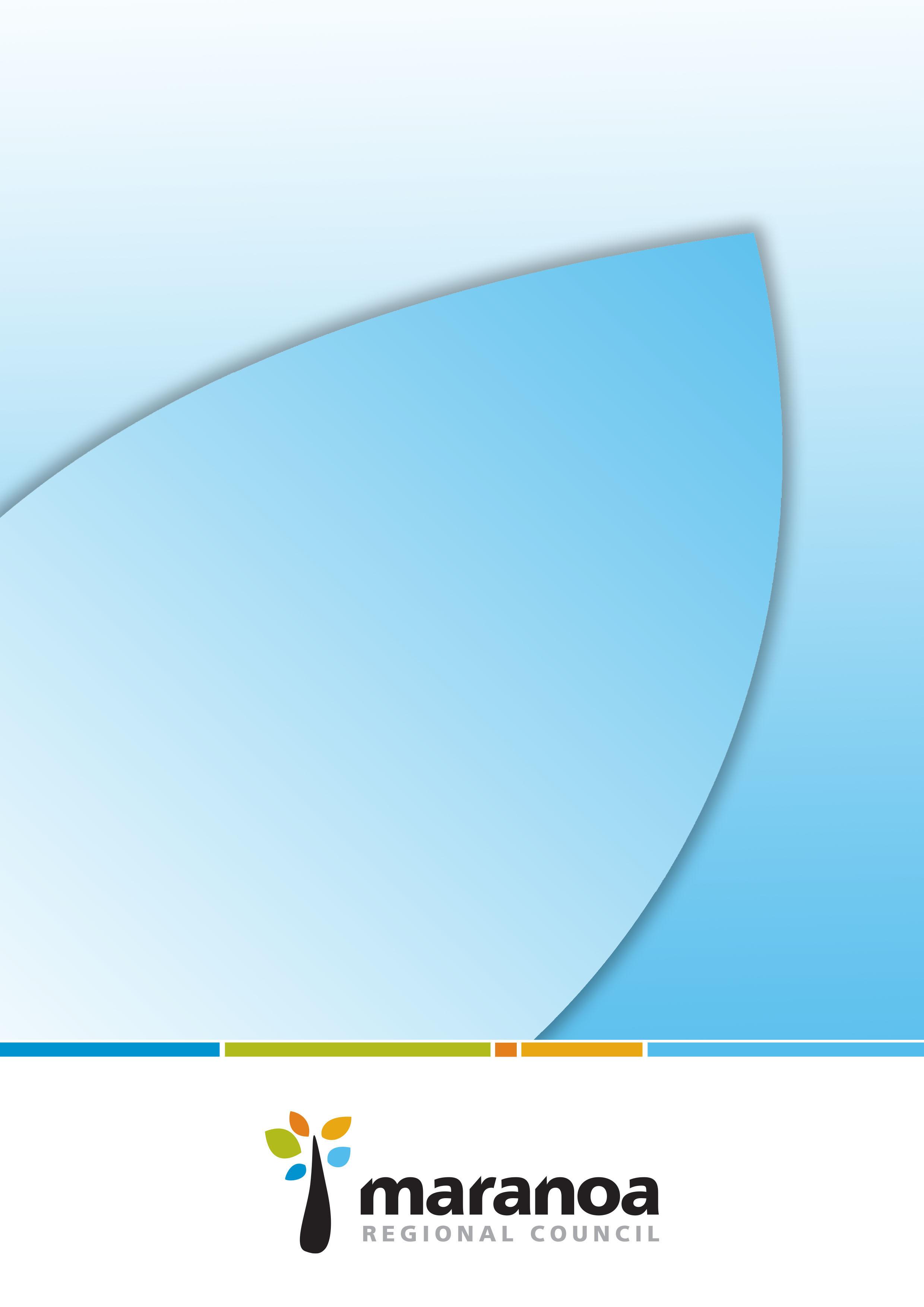 Tender Response1	GENERAL DETAILS	32	ACKNOWLEDGEMENT AND ACCEPTANCE OF DOCUMENTS	63	STATEMENT OF DEPARTURES	74	EXECUTION OF TENDER	85	EVALUATION CRITERIA EVIDENCE	9Please nominate the block/s of land for your tender and the price of each block.	106.	COMPLIANCE REQUIREMENTS (MUST DO’S) & TENDER RESPONSE CHECKLIST	11PLEASE NOTE: All pages required within this Part 4 must be completed and returned to Council as they form part of the Tenderer’s Tender Response.Tenderers can submit their Part 4 – Tender Response through by emailing the tender submission to procurement@maranoa.qld.gov.auGENERAL DETAILSTo: Maranoa Regional Council1.1   Name of the company or entity under which this tender is being made. (Please state the full name including the corporate trustee and family trust, if applicable. e.g. ABC Pty Ltd as trustee for the XYZ Family Trust) 1.2   Trading name (if applicable & different)	1.3   State the type of entity (e.g. individual, public or private company or joint venture)1.4   State of registration of company (if applicable)1.5   ABN1.6   Is the Tenderer registered under the GST Act?1.7   Postal Address1.8   Business/Personal AddressPreferred Address (for service of notices)1.9   Telephone Number1.10   Email Address1.11   Nominated Person for Post-Tender Enquiries (full name, position and email)1.12   Natural Person Authorised to Represent the Tenderer (Corporation Only)ACKNOWLEDGEMENT AND ACCEPTANCE OF DOCUMENTS I accept the following documents...    STATEMENT OF DEPARTURES	Tenderers must set out below particulars of all matters in respect of which the tender varies from the requirements of the Tender Documents.(1)  If necessary, Tenderers should attach documents in explanation or clarification of the above variation/s. Tenderers that do not accept the Part 6 – Annexure A Special Conditions will be deemed a non-conforming tender.EXECUTION OF TENDERI certify that:the information provided is true and correct,all terms used in this Tender Response bear the meanings assigned to them in Parts 1, 2, 3, 5 and 6 as the case may be.this Tender Response is irrevocable for the period stated in the Invitation to Tender, unless extended by mutual agreement between the Tenderer and Council.I have read and examined the Tender Documents and the foregoing is a complete list of matters in respect of which my Tender varies from the requirements of the Tender Documents as outlined in Section 3.EVALUATION CRITERIA EVIDENCE	Council will be evaluating Tender Responses based on the following criteria:  Declaration of Actual, Potential or Perceived Conflicts of Interest -		 Compulsory	Signed copy of Part 6 – Annexure A Special Conditions – 			CompulsoryProvision of house plans that conform to Annexure A Special Conditions	40 pointsPurchase Price Offered to Council						60 pointsDECLARATION OF ACTUAL, POTENTIAL OR PERCEIVED CONFLICTS OF INTEREST        (Clause 17.0 – Conditions of Tender)	Will any actual, perceived or potential conflict of interest in the performance of the Tenderers’ obligations under the Contract exist if the Tenderer is awarded the Contract, or are any such conflicts likely to arise during the Contract term?The following table indicates the evaluation criteria for 5.3 and associated scoring.House DetailsComplete the following table to best describe your dwelling.House Plans and Other information:Please provide house plans and any other information that will assist in describing your dwelling and intentions to build.Please nominate the block/s of land for your tender and the price of each block.COMPLIANCE REQUIREMENTS (MUST DO’S) & TENDER RESPONSE CHECKLISTPlease select with a yes or No whether the Tenderer has complied with the following information requirements. (including that, the documents have been read and understood).*Incomplete Tenders may not be considered (including not proceeding through the evaluation process) as there may be insufficient information for Council to make an informed evaluation and decision (Clause 9.5 – Conditions of Tender)In response to Request for Tender:  22024 - Sale of Council Owned Land, Lots 8 – 11 and Lots 13 - 30 on SP297126, Racecourse Road and Denton Court, Injune Q 4454NoYesPostal AddressBusiness/Personal AddressI have read and understood Part 1,2,3,4,5 and 6 of the Tender documents Yes    NoPart 2 – Conditions of Tender (contained in the Request for Tender). Yes    NoPart 3 – Specification (contained in the Request for Tender). Yes    NoPart 5 – Draft REIQ Contract Yes    NoPart 6 – Annexure A Special Conditions Yes    NoAddenda (if any) – Issued after the Issue Date of the Request for Tender Yes    NoIf you have answered “No” to accepting Part 2, Part 3, Part 5, Part 6 or AddendaComplete Section 3: Statement of DeparturesIf “Yes” to all of the aboveGo to Section 4: Execution of TenderTender Document(e.g. Specification, Draft REIQ Contract)ClausePageDetails of Variation (1)Signed for (the Tenderer) by an authorised officer in the presence of:Signed for (the Tenderer) by an authorised officer in the presence of:Signature of authorised officerSignature of witnessName of authorised officer (print)Name of witness (print)Position held by authorised officerDateDate5.1	Declaration of Actual, Potential or Perceived Conflicts of Interest (Clause 17.0 – Conditions of Tender)Compulsory Completion of the Section below.NoGo to Next Section 5.2 - PriceYesProvide details and how the conflict is proposed to be dealt with and then Go to Section 5.2 - Price(Please provide detail – if applicable)5.2	SIGNED COPY OF PART 6 – ANNEXURE A SPECIAL CONDITIONSCompulsory5.3 	PROVISION OF HOUSE PLANS THAT CONFORM TO ANNEXURE “A” SPECIAL CONDITIONS AND COMPLETION OF THE FOLLOWING TABLES:40 Points1.Building Concept% WeightingEvaluation CriteriaEvaluation Criteria Scoring (Provision of house plans that conform to Annexure “A” Special Conditions – 40 points)Evaluation Criteria Scoring (Provision of house plans that conform to Annexure “A” Special Conditions – 40 points)Evaluation Criteria Scoring (Provision of house plans that conform to Annexure “A” Special Conditions – 40 points)Evaluation Criteria Scoring (Provision of house plans that conform to Annexure “A” Special Conditions – 40 points)Evaluation Criteria Scoring (Provision of house plans that conform to Annexure “A” Special Conditions – 40 points)Evaluation Criteria Scoring (Provision of house plans that conform to Annexure “A” Special Conditions – 40 points)1.Building Concept% WeightingEvaluation Criteria0 Points /0 %4 Points/4%8 Points/8%12 Points/12%16 Points/16 %20 points/20%1.120 Points/ 20%Type of DwellingNo proposed building (i.e. wanting to make existing property larger or land banking)
Shipping container only (i.e. for storage not a fancy shipping container home)Shed only or donga type buildings (i.e. potentially for Temporary workers accommodation)Small demountable/
modular/
permanent structure
 (1 bedroom)Medium demountable/
modular/
permanent structure                (2 bedroom)New or relocated large family home (3 bedrooms or larger) not constructed from premier materials.
Duplex not constructed from premier materials.New or relocated large family home (3 bedrooms or larger), constructed from premier materials (ie brick, architectural materials, timber)
Duplex constructed from high quality materialsSelect one of the followingSelect one of the followingSelect one of the following0 Points/0 %2 Points/2%4 Points/4%6 Points/6%8 Points/8%10 Points/10%1.210 Points/ 10%Intended purpose of the landLand bank
Amalgamation into another blockTemporary workers accommodation Owner occupier Owner occupierOwner occupierProvide additional housing stock for rental marketSelect one of the followingSelect one of the followingSelect one of the following0 Points/0 %2 Points/2%4 Points/4% 6 Points/6%8 Points/8%10 Points/10%210 Points/ 10%Timeframeno build intendedBuild completed greater than 5 yearsBuild complete within 3 to 5 yearsBuild complete within 2 to 3 yearsBuild complete within 2 yearsBuild complete within 12 monthsSelect one of the followingSelect one of the followingSelect one of the followingCriteriaHouse DetailsSize of House (m2)No. of bedroomsType of CladdingType of RoofingGarage or CarportNo. of vehicles of Garage or CarportFencing included (YES/NO)Type of fencingLandscaping/grass included (YES/NO)Formal Driveway (YES/NO)Driveway construction materialsCement/pavers/gravel/no formal driveway etc5.2 PRICE OFFERED TO COUNCIL60 PointsLot on PlanArea square metresProposed property reserved street addressPrice(including GST)Lot 8 on SP297126801m28 Racecourse RoadLot 9 on SP297126955m2Corner allotment –1 Denton Court or1 Racecourse RoadLot 10 on SP2971261228m23 Denton CourtLot 11 on SP2971261000m25 Denton CourtLot 13 on SP297126800m29 Denton CourtLot 14 on SP297126800m211 Denton CourtLot 15 on SP297126800m213 Denton CourtLot 16 on SP297126800m215 Denton CourtLot 17 on SP297126797m217 Denton CourtLot 18 on SP297126919m219 Denton CourtLot 19 on SP2971261089m221 Denton CourtLot 20 on SP2971261099m222 Denton CourtLot 21 on SP297126904m220 Denton CourtLot 22 on SP297126808m218 Denton CourtLot 23 on SP297126809m216 Denton CourtLot 24 on SP297126809m214 Denton CourtLot 25 on SP297126809m212 Denton CourtLot 26 on SP297126809m210 Denton CourtLot 27 on SP297126809m28 Denton CourtLot 28 on SP297126809m26 Denton CourtLot 29 on SP297126809m24 Denton CourtDescription of Compliance RequirementsDescription of Compliance RequirementsYesYesNo*Part 1 – Tender Information. Compliance with lodgement of Tender by the Closing Time.Part 1 – Tender Information. Compliance with lodgement of Tender by the Closing Time.Part 4 – Tender Response. Completion of all sections, including:Part 4 – Tender Response. Completion of all sections, including:Part 4 – Tender Response. Completion of all sections, including:Part 4 – Tender Response. Completion of all sections, including:Part 4 – Tender Response. Completion of all sections, including:1 General Details 1 General Details 2 Acceptance of Documents.  The Tenderer has read, understood and accepts Part 2 – Conditions of Tender, Part 3 – Specification, Part 5 – Draft REIQ Contract (Houses and Residential Land), Part 6 – Annexure A Special Conditions.2 Acceptance of Documents.  The Tenderer has read, understood and accepts Part 2 – Conditions of Tender, Part 3 – Specification, Part 5 – Draft REIQ Contract (Houses and Residential Land), Part 6 – Annexure A Special Conditions.3 Statement of Departures. Proposed Statement of Departures listed for any matters where the tender submission varies from the requirements of the Tender Documents.3 Statement of Departures. Proposed Statement of Departures listed for any matters where the tender submission varies from the requirements of the Tender Documents.4 Execution (Signing) of Tender.  The Tenderer Response has been signed by an authorised officer and witness.4 Execution (Signing) of Tender.  The Tenderer Response has been signed by an authorised officer and witness.4 Execution (Signing) of Annexure A.  The - Part 6 - Annexure A Special Conditions has been signed by an authorised officer and witness.4 Execution (Signing) of Annexure A.  The - Part 6 - Annexure A Special Conditions has been signed by an authorised officer and witness.5 Evaluation Criteria Evidence. Completed all Evaluation Criteria responses including:5 Evaluation Criteria Evidence. Completed all Evaluation Criteria responses including:5.1 Declaration of Actual, Potential or Perceived Conflicts of Interest	5.1 Declaration of Actual, Potential or Perceived Conflicts of Interest	5.3 Tables completed5.3 Tables completed5.3 House Plans provided5.3 House Plans provided5.4 Purchase Price Offered to Council5.4 Purchase Price Offered to Council